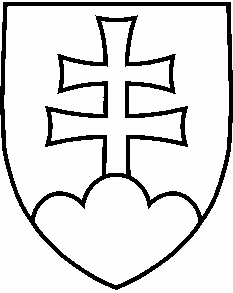 NávrhUznesenie vlády Slovenskej republikyč. ...z ... 2023k návrhu zákona o verejnej osobnej doprave a o zmene a doplnení niektorých zákonovVládaA.      schvaľujeA. 1.	návrh zákona o verejnej osobnej doprave a o zmene a doplnení niektorých zákonov;B.      poveruje          predsedu vládyB. 1.	predložiť vládny návrh zákona predsedovi Národnej rady SR na ďalšie ústavné prerokovanie,        ministra dopravy           B. 2.    uviesť a odôvodniť vládny návrh zákona v Národnej rade SR.Vykonajú:  predseda vlády                     minister dopravy Slovenskej republikyNa vedomie: predseda Národnej rady SRČíslo materiálu:Predkladateľ:minister dopravy Slovenskej republiky 